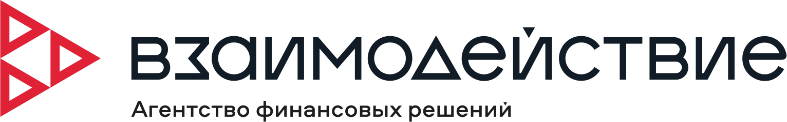 				                                                                     										     	              УТВЕРЖДЕНО              		Приказом Директора ООО МКК «ВЛИЯНИЕ ЗАПАДА»от «12» января 2020 года № 5-одПОЛОЖЕНИЕ
о раскрытии неограниченному кругу лиц информации
о лицах, оказывающих существенное (прямое или косвенное) влияние на решения, принимаемые органами управления общества с ограниченной ответственностью микрокредитной компании «ВЛИЯНИЕ ЗАПАДА»1.1. Настоящее Положение разработано на основании Федерального закона от 02 июля 2010 года №151 - ФЗ «О микрофинансовой деятельности и микрофинансовых организациях» и регулирует состав, порядок и сроки обязательного раскрытия ООО МКК «ВЛИЯНИЕ ЗАПАДА» (далее – МФО) неограниченному кругу лиц информации о лицах, оказывающих существенное (прямое или косвенное) влияние на решения, принимаемые органами управления МФО, путем ее размещения на сайте МФО в информационно-телекоммуникационной сети Интернет (далее - на сайте МФО).1.2. Целью раскрытия информации является предоставление полных и достоверных сведений о лицах, оказывающих существенное (прямое или косвенное) влияние на решения, принимаемые органами управления МФО, достаточной для реализации заемщиками МФО своих прав, доведение информации до сведения иных заинтересованных лиц, в том числе органов государственной власти, уполномоченных осуществлять государственный и муниципальный контроль за деятельностью МФО, контрагентов МФО по иным гражданско-правовым договорам.1.3. МФО обязана раскрывать неограниченному кругу лиц информацию о лицах, оказывающих существенное (прямое или косвенное) влияние на решения, принимаемые органами управления МФО.1.4. Информация, подлежащая раскрытию в соответствии с настоящим Положением, должна раскрываться на русском языке.1.5. МФО обеспечивает доступ к указанной информации о лицах способами, не запрещенными требованиями действующего законодательства РФ. В связи с отсутствием  в законодательстве Стандартов раскрытия информации о лицах, МФО самостоятельно определяет способы и формы раскрытия такой информации.Для целей настоящего положения:Средства информации для неопределенного круга лиц – это печатные, визуальные и иные сообщения и материалы;Информация – сведения (сообщения, данные) независимо от формы их предоставления;Предоставление информации – действия, направленные на получение информации определенным кругом лиц или передачу информации определенному кругу лиц;Распространение информации – действия, направленные на получение информации неопределенным кругом лиц или передачу информации неопределенному кругу лиц;Электронное сообщение – информация, переданная или полученная пользователем информационно-телекоммуникационной сети;Документированная информация – зафиксированная на материальном носителе путем документирования информация с реквизитами, позволяющими определить такую информацию или в установленных законодательством Российской Федерации случаях ее материальный носитель;Страница сайта в сети «Интернет» (далее также – интернет страница) – часть сайта в сети «Интернет», доступ к которой осуществляется по указателю, состоящему из доменного имени и символов, определенных владельцем сайта в сети «Интернет»;Общедоступная информация – общеизвестные сведения и иная информация, доступ к которой не ограничен;Размещение информации в форме открытых данных не должно нарушать права обладателей информации, доступ к которой ограничен в соответствии с федеральными законами, или нарушение прав субъектов персональных данных.1.6. МФО учитывает, что использование им информационно-телекоммуникационных сетей в своей деятельности не может служить основанием для установления дополнительных требований или ограничений, касающихся регулирования указанной деятельности, осуществляемой без использования таких сетей, а также для несоблюдения требований, установленных федеральными законами. В связи с этим, МФО может, но не обязано использовать в качестве единственной формы раскрытия информации только открытые  общедоступные данные, размещенные на странице своего сайта в сети «Интернет».1.7. МФО обязана бесплатно предоставить информацию о лицах любым обратившимся к ней гражданам (физическим лицам) и организациям (юридическим лицам), которая должна включать в себя достоверные сведения о ее обладателе или об ином лице, распространяющем информацию, в форме и объеме, которые достаточны для идентификации такого лица.1.8. Информация о лицах, оказывающих существенное (прямое или косвенное) влияние на решения, принимаемые органами управления МФО раскрывается:в форме списка лиц, оказывающих существенное (прямое или косвенное) влияние на решения, принимаемые органами управления МФО, составленный по образцу приложения №1 к настоящему Положению (далее — Список).1.9. В случае опубликования информации в сети «Интернет», МФО обязана обеспечить свободный доступ к такой информации, а также сообщать по требованию заинтересованных лиц адрес сайта МФО (адреса страниц), на котором осуществляется опубликование данной информации.1.10. Информацией о лицах, оказывающих существенное (прямое или косвенное) влияние на решения, принимаемые органами управления МФО, являются следующие сведения:фамилия, имя, отчество (при наличии последнего), гражданство, место жительства (наименование города, населенного пункта) — для физических лиц;полное фирменное наименование и сокращенное фирменное наименование (при наличии); место нахождения (в т. ч. почтовый адрес), основной государственный регистрационный номер, дата государственной регистрации в качестве юридического лица (дата внесения в Единый государственный реестр юридических лиц сведений о юридическом лице — резиденте, зарегистрированном до 1 июля 2002 года) — для юридических лиц.1.11. Информации о лицах, оказывающих существенное (прямое или косвенное) влияние на решения, принимаемые органами управления МФО находится также по месту нахождения МФО, в месте, доступном для обозрения и ознакомления с ними любого заинтересованного лица.1.12. Информация о лицах подлежит раскрытию потребителю и иному заинтересованному лицу на основании письменного запроса о предоставлении информации.1.13. Предоставление информации осуществляется в письменной форме посредством направления адресату почтового отправления либо выдачи лично по мету нахождения МФО.1.14. Заинтересованное лицо в письменном запросе о предоставлении информации указывает организацию, в которую направляет указанный запрос, а также почтовый адрес, по которому должен быть направлен ответ, излагает суть заявления, а также указывает способ получения запрашиваемой информации (посредством почтового отправления или выдачи лично).1.15. МФО не позднее 20 календарных дней со дня поступления запроса направляет раскрываемую информации о лицах в адрес заявителя, согласно избранному им способу получения информации.1.16. Вся информация, предоставляемая и раскрываемая в соответствии с настоящим Положением и требованиями законодательством Российской Федерации, должна быть документирована.1.17. Вся документированная информация храниться по месту нахождения МФО не мене трех лет с момента поступления, если иное не установлено законодательством РФ.1.18. Раскрытие информации о лицах обеспечивает Генеральный директор МФО.Приложение: 1.
1. Список лиц, оказывающих существенное (прямое или косвенное) влияние на решения, принимаемые органами управления МФОНаименование МФО: Общество - общество с ограниченной ответственностью микрокредитная компания "ВЛИЯНИЕ ЗАПАДА" (ООО МКК «ВЛИЯНИЕ ЗАПАДА»)Регистрационный номер МФО в реестре Банка России – 1903475009166ОГРН - 11975001236Юридический адрес МФО 630005, г. Новосибирск, улица Каменская, 51 (офис 1)Почтовый адрес МФО 630005, г. Новосибирск, ул. Каменская, 51 (офис 1)Генеральный директор______________________
(подпись)___________________________
(Воронцов И.А.)«12» января 2020 годаПримечания к заполнению Списка лиц, оказывающих существенное (прямое или косвенное) влияние на решения, принимаемые органами управления МФО.1. В строке «Наименование МФО» указываются полное фирменное наименование и сокращенное фирменное наименование (при наличии) МФО.2. В строке «Регистрационный номер МФО» указывается регистрационный номер записи в реестре микрофинансовых организаций.3. В графах 2 и 3 указывается информация об участниках МФО, владеющих долей в уставном капитале МФО.В графе 2 указываются:по физическим лицам - фамилия, имя, отчество (при наличии последнего), гражданство, место жительства (наименование города, населенного пункта);по юридическим лицам - полное фирменное наименование и сокращенное фирменное наименование (при наличии), место нахождения (почтовый адрес), основной государственный регистрационный номер (по юридическим лицам-нерезидентам - при наличии), дата государственной регистрации в качестве юридического лица (дата внесения в Единый государственный реестр юридических лиц сведений о юридическом лице-резиденте, зарегистрированном до 1 июля 2002 года).В случае наличия лиц, оказывающих через участника МФО - юридического лица косвенное существенное влияние на решения, принимаемые органами управления МФО, в графе 2 по данному участнику МФО - юридическому лицу указывается только его полное фирменное наименование и сокращенное фирменное наименование (при наличии).4. В графах 4 и 5 раскрываются сведения о структуре собственности юридических лиц, указанных в графе 2.Графа 4 заполняется только в случае наличия лиц, оказывающих косвенное влияние на решения, принимаемые органами управления МФО через лицо, указанное в графе 2. При этом по каждому указанному в графе 2 юридическому лицу – участнику МФО указывается информация о лицах, признаваемых конечными собственниками долей, вкладов в уставном капитале данного юридического лица:по физическим лицам - фамилия, имя, отчество (при наличии последнего), гражданство, место жительства (наименование города, населенный пункт);по юридическим лицам - полное фирменное наименование и сокращенное фирменное наименование (при наличии), место нахождения (почтовый адрес), основной государственный регистрационный номер (по юридическим лицам - нерезидентам - при наличии), дата государственной регистрации в качестве юридического лица (дата внесения в Единый государственный реестр юридических лиц сведений о юридическом лице - резиденте, зарегистрированном до 1 июля 2002 года).В графе 5 приводится описание взаимосвязей между указанными в графе 2 участниками МФО и лицами, указанными в графе 4 (в том числе приводится описание групп лиц). В графе 5 также приводятся сведения: о принадлежащих последним долях участия в уставном капитале юридических лиц.По участникам МФО, оказывающим прямое существенное влияние на решения, принимаемые органами управления МФО, графа 4 не заполняется, графа 5 заполняется по необходимости.5. Если лицом, оказывающим существенное (прямое или косвенное) влияние на решения, принимаемые органами управления МФО, является другая МФО, информация о структуре собственности последнего в Список не включается.Приложение: 2.
Пример составления Схемы взаимосвязей МФО и лиц, оказывающих существенное (прямое или косвенное) влияние на решения, принимаемые органами управления МФОМФОФизческое лицо № 1  Физическое лицо № 2        Физическое лицо № 3  Физическое лицо № 4УЧАСТНИКИ МФОУЧАСТНИКИ МФОУЧАСТНИКИ МФО№ п\пполное и сокращенное фирменное наименование юридического  лица / Ф.И.О. физического лица /иные данныепринадлежащие участнику доли в уставном капитале МФОЛица, оказывающие косвенное (через третьи лица) существенное влияние на решения, принимаемые органами управления МФОВзаимосвязи между участниками МФО и лицами, оказывающими косвенное (через третьи лица) существенное влияние на решения, принимаемые органами управления МФО123451Воронцов Игорь Александрович, гражданство РФ, г. Новосибирск49 %2Смирнов Артем Александрович, гражданство РФ, город Новосибирск51%